Семья и школа	В начале третьей учебной четверти в школе-интернате был проведен семинар-практикум для педагогов «Организация продуктивного взаимодействия образовательного учреждения и семьи по сопровождению детей с ограниченными возможностями здоровья в условиях школы».	 Специалисты краевого ресурсного центра - Охрименко Марина Владимировна, руководитель, Колесник Елена Владимировна, педагог-психолог,  Гузий Мария Анатольевна, учитель-логопед, Толкочева Светлана Юрьевна, социальный педагог, в своих выступлениях говорили о важности  взаимодействия меду педагогами и родителями для успешности обучения и воспитания детей  с особенностями в развитии. Включенность родителей в образовательный процесс позволяет сформировать активную позицию в воспитании ребенка, дает возможность получения современной квалифицированной помощи специалистов.	По завершении семинара всем педагогам были предложены памятки с рекомендациями по данной проблеме.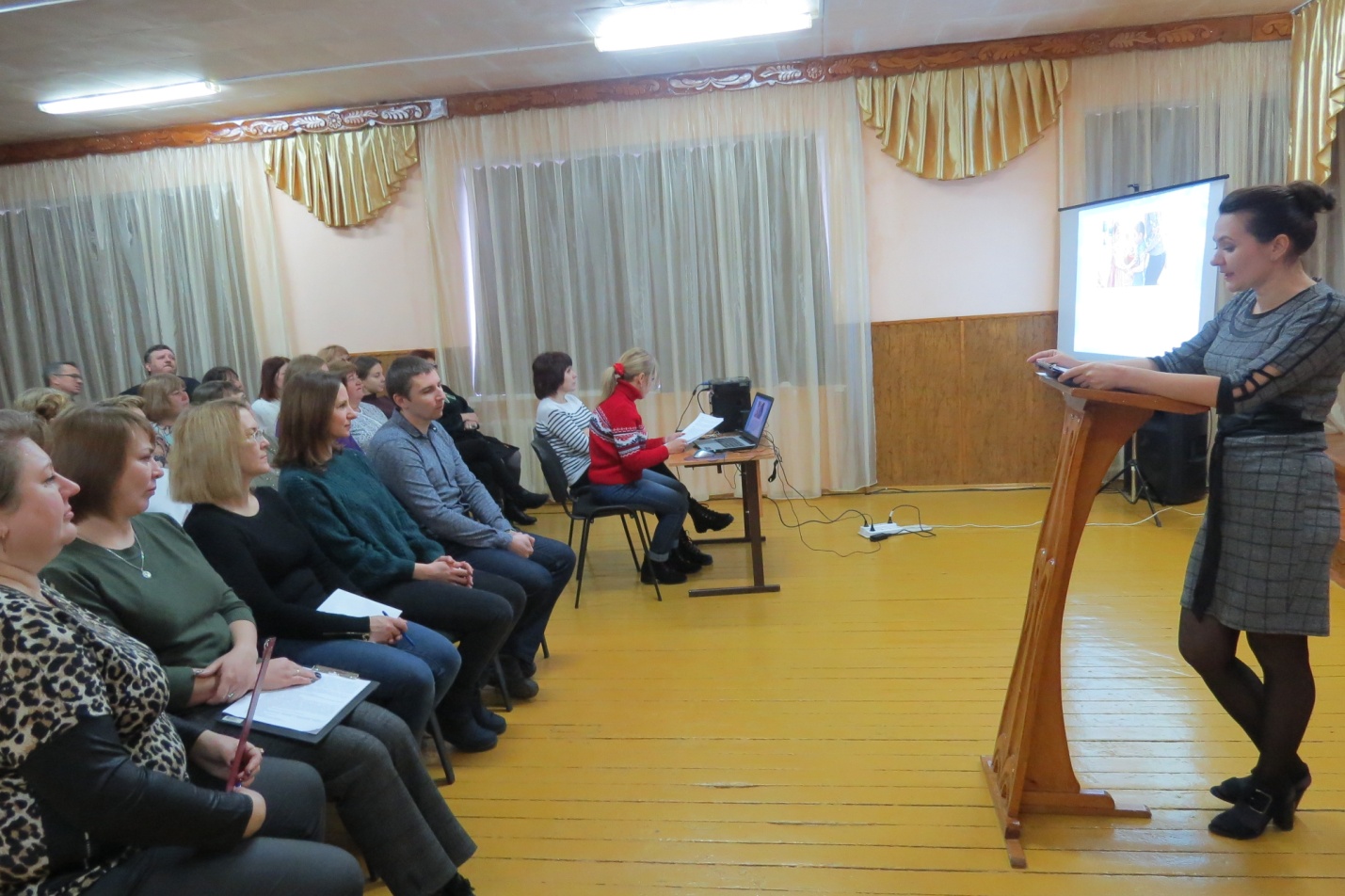 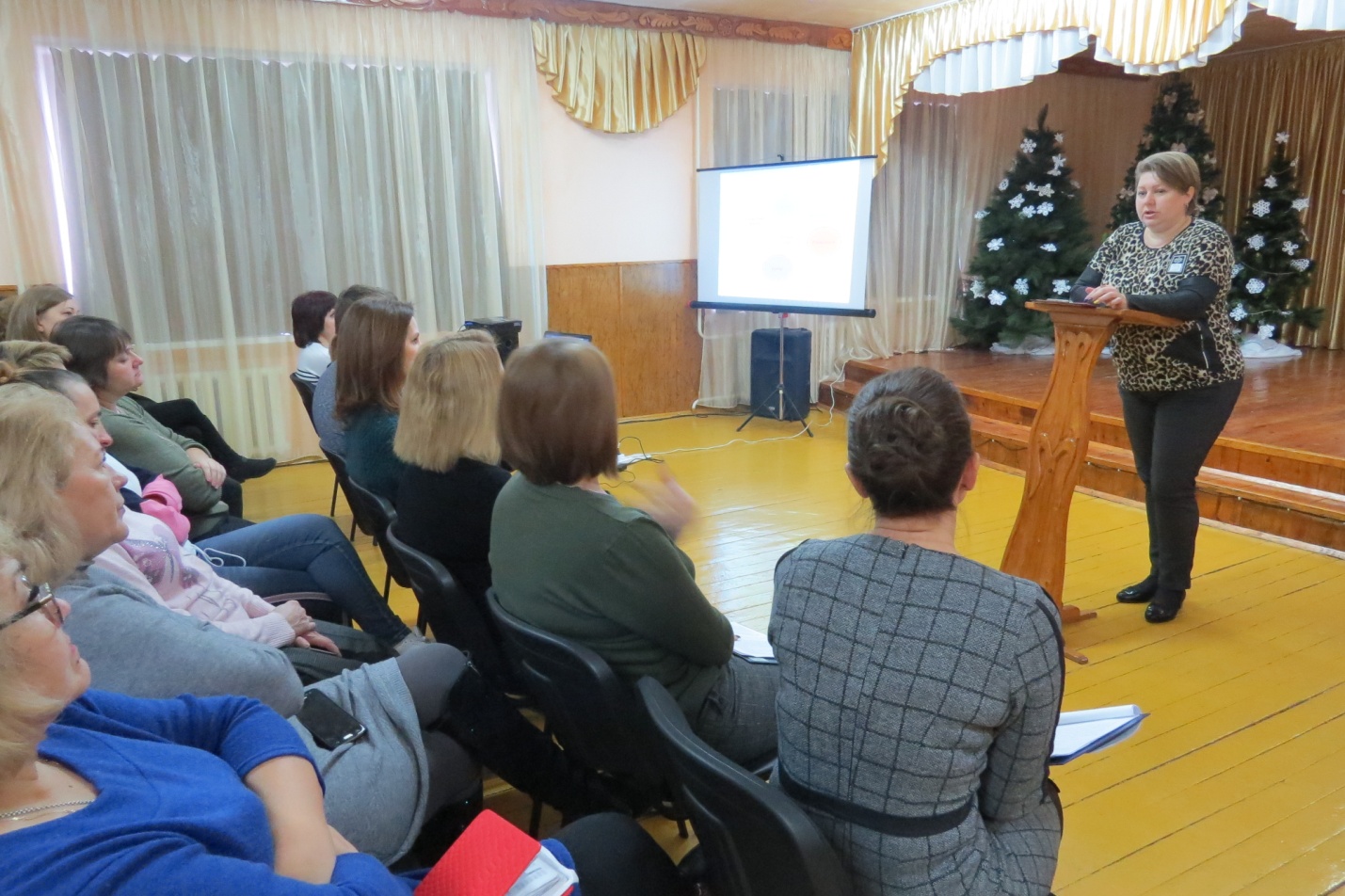 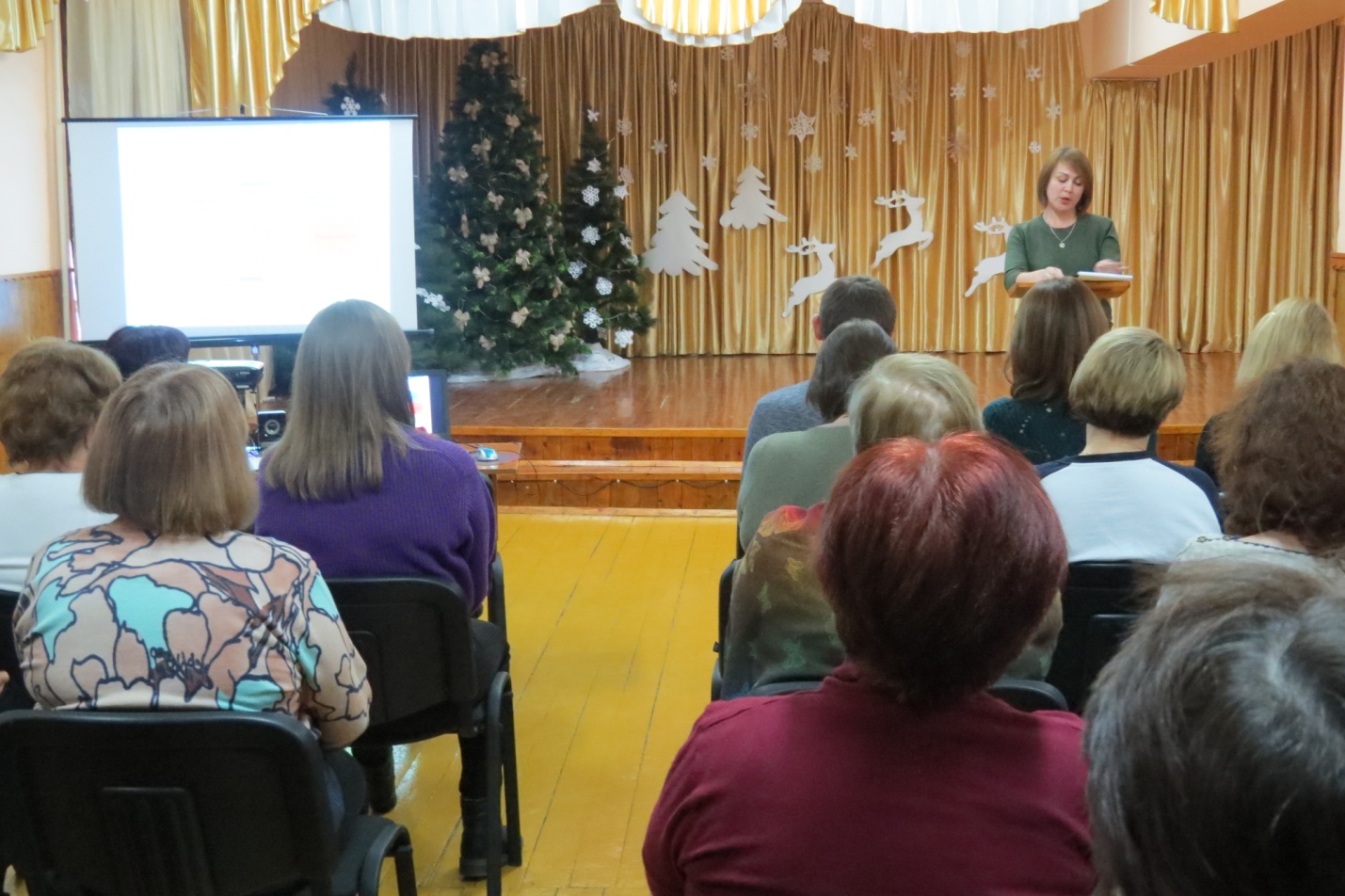 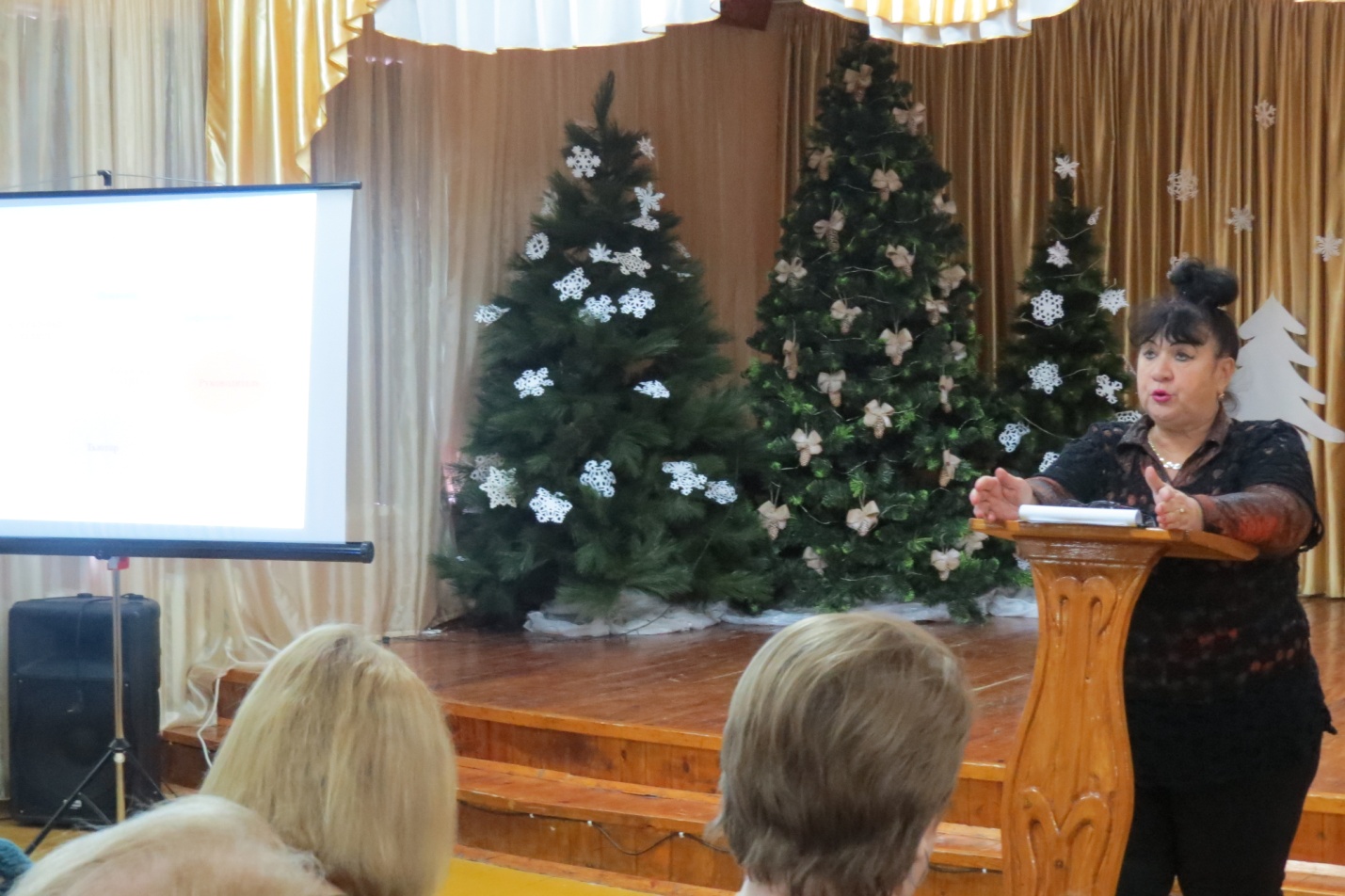 